Приказ Министерства транспорта РФ от 6 ноября 2020 г. N 465 “Об утверждении Правил разработки и применения системы управления безопасностью судов”4 января 2021 В соответствии с пунктом 2 статьи 34.1 Кодекса внутреннего водного транспорта Российской Федерации (Собрание законодательства Российской Федерации, 2001, N 11, ст. 1001; 2012, N 31, ст. 4320), пунктом 1 и подпунктом 5.2.11(11) пункта 5 Положения о Министерстве транспорта Российской Федерации, утвержденного постановлением Правительства Российской Федерации от 30 июля 2004 г. N 395 (Собрание законодательства Российской Федерации, 2004, N 32, ст. 3342; 2019, N 1, ст. 10), приказываю:1. Утвердить прилагаемые Правила разработки и применения системы управления безопасностью судов.2. Настоящий приказ вступает в силу с 1 января 2021 г. и действует до 1 января 2027 г.Зарегистрировано в Минюсте РФ 31 декабря 2020 г.Регистрационный № 62001УТВЕРЖДЕНЫ
приказом Минтранса России
от 6 ноября 2020 г. N 465Правила
разработки и применения системы управления безопасностью судовI. Общие положения1. Правила разработки и применения системы управления безопасностью судов (далее - Правила) устанавливают порядок разработки и применения системы управления безопасностью судов судовладельцами в отношении судов, подлежащих государственной регистрации, за исключением маломерных судов, прогулочных судов и спортивных парусных судов, осуществляющих судоходство на внутренних водных путях Российской Федерации, профессиональные и квалификационные требования, требования к подготовке, переподготовке и повышению квалификации, аттестации лиц, ответственных за обеспечение безопасной эксплуатации судов, порядок проверки выполнения судовладельцем при разработке и применении системы управления безопасностью судов требований статьи 34.1 Кодекса внутреннего водного транспорта Российской Федерации (далее - КВВТ) и порядок проверки применения на судне системы управления безопасностью судов организацией, уполномоченной федеральным органом исполнительной власти в области транспорта на классификацию и освидетельствование судов, или иностранное классификационное общество, уполномоченное федеральным органом исполнительной власти в области транспорта на классификацию и освидетельствование судов1 (далее - организация, уполномоченная на классификацию и освидетельствование судов).II. Разработка и применение системы управления безопасностью судов2. В отношении судов, подлежащих государственной регистрации, за исключением маломерных судов, прогулочных судов и спортивных парусных судов, судовладелец разрабатывает и применяет систему управления безопасностью судов (далее - СУБ), под которой понимается совокупность документированных мер, необходимых для эффективного выполнения судами требований в области обеспечения безопасности судоходства и предотвращения загрязнения окружающей среды, действий работников судовладельцев, включая членов экипажей судов, в случае возникновения связанных с судами опасности, аварийных ситуаций и включающих в себя2:1) инструкции работникам судовладельца по обеспечению безопасной эксплуатации судов и предотвращению загрязнения окружающей среды в соответствии с требованиями КВВТ;2) документы, устанавливающие полномочия и взаимоотношения работников судовладельца, осуществляющих управление эксплуатацией судов, в части обеспечения безопасной эксплуатации судов и предотвращения загрязнения окружающей среды;3) документ, устанавливающий полномочия и взаимодействие членов экипажей судов владельца в части обеспечения безопасной эксплуатации судов и предотвращения загрязнения окружающей среды;4) способы связи между работниками судовладельца и экипажем судна;5) порядок передачи экипажем судна сообщений об авариях, о фактах несоблюдения требований законодательства и (или) требований, установленных судовладельцем;6) порядок действий членов экипажа судна и других работников судовладельца в случае возникновения аварийных ситуаций;7) документы, устанавливающие обязанности капитана судна в отношении: обеспечения безопасной эксплуатации судна экипажем судна;издания необходимых приказов и инструкций в целях обеспечения безопасной эксплуатации судна;проверки выполнения экипажем судна требований безопасной эксплуатации судна;своевременной передачи сообщений судовладельцу о недостатках системы управления безопасностью;8) документы, подтверждающие полномочия капитана судна, в том числе исключительные полномочия и ответственность в отношении сохранения жизни, здоровья людей, обеспечения безопасной эксплуатации судна и предотвращения загрязнения окружающей среды;9) программы учений экипажа судна по действиям в условиях аварийной ситуации;10) порядок ознакомления членов экипажа судна, принятых на работу или назначенных на судно, со своими обязанностями до выхода судна в рейс;11) порядок ознакомления работников судовладельцев при приеме на работу и переводе на другую работу с возложенными на них обязанностями в части обеспечения безопасной эксплуатации судов и предотвращения загрязнения окружающей среды;12) порядок планирования рейса судна и обеспечения безопасности его плавания;13) меры по обеспечению надежности механизмов, устройств, оборудования судов, в том числе регулярные проверки механизмов, устройств, оборудования, которые не используются постоянно;14) порядок проведения проверок эффективности системы управления безопасностью и при необходимости ее пересмотра.3. В соответствии с пунктом 3 статьи 34.1 КВВТ судовладелец должен назначить работника или работников (не из числа членов экипажей судов), ответственных за обеспечение безопасной эксплуатации судов и осуществление связи между судовладельцем и находящимися на судах лицами. К полномочиям таких лиц относятся контроль за соблюдением работниками судовладельца требований в области безопасной эксплуатации судов и предотвращения загрязнения окружающей среды, обеспечение надлежащего выполнения требований безопасной эксплуатации судов.4. В соответствии с пунктом 4 статьи 34.1 КВВТ судовладелец должен обеспечить:1) соответствие капитана судна профессиональным и квалификационным требованиям в зависимости от района эксплуатации судна и его типа;2) ознакомление капитана судна с СУБ;3) безопасное выполнение капитаном судна своих обязанностей.5. В число мер по обеспечению надежности механизмов, устройств, оборудования судов, в том числе регулярных проверок механизмов, устройств, оборудования, которые не используются постоянно, должны входить:1) определение и документирование судовладельцем видов, периодичности, объемов и содержания технического обслуживания и ремонта судна, его механизмов, устройств и оборудования;2) проведение проверок технического состояния судна, его механизмов, устройств и оборудования через установленные обязательными требованиями и документами изготовителя интервалы времени;3) определение механизмов, устройств и оборудования судна, внезапный отказ которых может привести к возникновению транспортных происшествий, опасных и аварийных ситуаций.6. Учения экипажа судна по действиям в условиях аварийной ситуации в соответствии с программами, указанными в 2 настоящих Правил, должны проходить в сроки, установленные судовладельцем, если иное не предусмотрено законодательством Российской Федерации в сфере внутреннего водного транспорта. Судовладельцем должен быть установлен порядок документирования информации об указанных учениях.7. СУБ применяется в течение всего периода эксплуатации каждого судна судовладельца, подлежащего государственной регистрации.III. Профессиональные и квалификационные требования, требования к профессиональному обучению и дополнительному профессиональному образованию, аттестации лиц, ответственных за обеспечение безопасной эксплуатации судов8. Лицо, ответственное за обеспечение безопасной эксплуатации судов и осуществление связи между судовладельцем и находящимися на судах лицами (далее - лицо, ответственное за обеспечение безопасной эксплуатации судов), должно иметь:стаж работы не менее 3 лет в должности капитана судна, старшего помощника капитана или старшего механика на судах внутреннего плавания или на морских судах;среднее профессиональное или высшее образование по специальности "судовождение" или "эксплуатация судовых энергетических установок".9. Кандидат на должность лица, ответственного за обеспечение безопасной эксплуатации судов, по направлению судовладельца должен пройти профессиональное обучение по СУБ, организованное Федеральным агентством морского и речного транспорта3.10. В случае если на должность лица, ответственного за обеспечение безопасной эксплуатации судов, судовладельцем назначается лицо, которое не осуществляло указанную деятельность в течение более чем 5 лет со дня окончания обучения (получения) дополнительного профессионального образования, такое лицо подлежит до занятия указанной должности направлению судовладельцем на обучение по СУБ, организованное Федеральным агентством морского и речного транспорта (дополнительное профессиональное образование).IV. Проверка выполнения судовладельцем требований статьи 34.1 КВВТ и проверка применения на судне системы управления безопасностью судов11. В соответствии с пунктом 5 статьи 34.1 КВВТ проверку выполнения судовладельцем требований статьи 34.1 КВВТ (далее - проверка СУБ судовладельца) осуществляет организация, уполномоченная на классификацию и освидетельствование судов.12. Проверка СУБ судовладельца осуществляется по заявке судовладельца в организацию, уполномоченную на классификацию и освидетельствование судов (далее - заявка).В заявке указываются следующие сведения:1) полное наименование судовладельца (для юридического лица) или фамилия, имя, отчество (при наличии), данные документа, удостоверяющего личность (для индивидуального предпринимателя или физического лица);2) количество берегового персонала судовладельца;3) количество филиалов судовладельца (при наличии);4) адрес в пределах местонахождения судовладельца (для юридического лица) или регистрации по месту жительства (пребывания) (для индивидуального предпринимателя или физического лица);5) наименование должности (при наличии), фамилия, имя, отчество (при наличии) лица, ответственного за обеспечение безопасной эксплуатации судов, с указанием номера телефона, и (или) факса (при наличии), и (или) адреса электронной почты (при наличии), а также данных документа, подтверждающего прохождение им аттестации в соответствии с пунктом 9 настоящих Правил;6) государственный регистрационный номер записи о государственной регистрации судовладельца в качестве юридического лица или индивидуального предпринимателя;7) номер телефона, и (или) факса (при наличии), и (или) адрес электронной почты (при наличии) судовладельца;8) перечень судов судовладельца;9) планируемая дата (даты) проведения проверки СУБ судовладельца;10) планируемое место (населенный пункт) проведения проверки СУБ судовладельца.Заявка направляется в организацию, уполномоченную на классификацию и освидетельствование судов, не позднее чем за 10 рабочих дней до планируемой в соответствии с подпунктом 9 настоящего пункта даты проведения проверки СУБ судовладельца.Организация, уполномоченная на классификацию и освидетельствование судов, в случае несоответствия сведений, указанных в заявке, предусмотренных настоящим пунктом, и (или) непредставления документов, предусмотренных пунктами 13 и 14 настоящих Правил, отклоняет заявку и посредством почтового отправления, по электронной почте (при наличии) или факсу (при наличии), приведенным в заявке, информирует судовладельца с обоснованием причин отклонения заявки в течение 3 рабочих дней с даты регистрации заявки.13. К заявке на первоначальную проверку СУБ организации судовладелец прилагает:1) структурную схему организации-судовладельца с указанием: руководства и (или) руководящего органа организации-судовладельца; названий подразделений организации-судовладельца и порядка их взаимодействия, и (или) подчиненности руководству, и (или) руководящему органу организации-судовладельца, и (или) другим подразделениям организации-судовладельца;2) заверенные судовладельцем копии документов, подтверждающих право законного распоряжения судовладельцем судами, перечисленными в заявке в соответствии с подпунктом 8 пункта 12 настоящих Правил;3) инструкции, документы, порядки, программы, разработанные в соответствии с пунктом 1 статьи 34.1 КВВТ (далее - документы СУБ) направляются (при первоначальной проверке СУБ) по электронной почте (при наличии), посредством почтового отправления или факсу (при наличии) в организацию, уполномоченную на классификацию и освидетельствование судов.14. К заявке на возобновляющую проверку СУБ организации судовладелец прилагает:1) структурную схему организации-судовладельца с указанием: руководства и (или) руководящего органа организации-судовладельца; названий подразделений организации-судовладельца и порядка их взаимодействия, и (или) подчиненности руководству, и (или) руководящему органу организации-судовладельца, и (или) другим подразделениям организации-судовладельца;2) заверенные судовладельцем копии документов, подтверждающих право законного распоряжения судовладельцем судами, перечисленными в заявке в соответствии с подпунктом 8 пункта 12 настоящих Правил.15. В случае внесения изменений в документы СУБ, указанные в пункте 1 статьи 34.1 КВВТ, изменяющие полномочия, обязанности, взаимоотношения работников судовладельца, включенных в документы СУБ судовладельца, и капитана судна, а также в документы, изменяющие порядки, программы и меры, описывающие действия экипажа по обеспечению безопасной эксплуатации судна и предотвращения загрязнения окружающей среды и в структурную схему организации-судовладельца, судовладелец должен направить исправленные документы по электронной почте (при наличии), посредством почтового отправления или факсу (при наличии) в организацию, уполномоченную на классификацию и освидетельствование судов, в течение 10 рабочих дней с даты внесения судовладельцем изменений в документы СУБ, с целью надлежащей подготовки представителя организации, уполномоченной на классификацию и освидетельствование судов (далее - эксперт), к проведению проверок СУБ судовладельца и СУБ судов с использованием актуализированных документов СУБ.Организация, уполномоченная на классификацию и освидетельствование судов, при рассмотрении направленных судовладельцем исправленных документов СУБ:1) в течение 10 рабочих дней с даты получения документов, направленных в соответствии с настоящим пунктом, осуществляет рассмотрение исправленных судовладельцем документов СУБ на соответствие требованиям статьи 34.1 КВВТ;2) посредством почтового отправления, по электронной почте (при наличии) или факсу (при наличии), указанным в заявке, информирует судовладельца о выявленных в документах СУБ несоответствиях требованиям статьи 34.1 КВВТ (судовладелец в течение 10 рабочих дней со дня получения информации об указанных несоответствиях повторно направляет исправленные документы СУБ посредством почтового отправления, по электронной почте (при наличии) или факсу (при наличии) или об отсутствии в документах СУБ несоответствий требованиям статьи 34.1 КВВТ;3) осуществляет проверку применения СУБ с внесенными изменениями при возобновляющей проверке СУБ организации-судовладельца в соответствии с пунктами 14 и 16 настоящих Правил.16. Организация, уполномоченная на классификацию и освидетельствование судов, при проверке СУБ судовладельца:1) в течение 10 рабочих дней с даты регистрации заявки, указанной в пунктах 12 или 14 настоящих Правил, с прилагаемыми к ней документами, осуществляет их рассмотрение;2) в случае выявления в документах СУБ несоответствий требованиям статьи 34.1 КВВТ посредством почтового отправления, по электронной почте (при наличии) или факсу (при наличии), указанным в заявке, информирует судовладельца о несоответствиях до даты посещения судовладельца в соответствии с подпунктом 3 настоящего пункта или об отсутствии в документах СУБ несоответствий требованиям статьи 34.1 КВВТ.Судовладелец в течение 10 рабочих дней после дня получения информации о выявленных в документах СУБ несоответствиях требованиям статьи 34.1 КВВТ по электронной почте или иным доступным способом повторно направляет исправленные документы СУБ в организацию, уполномоченную на классификацию и освидетельствование судов. В случае превышения указанного срока направления исправленных документов СУБ, судовладелец направляет в организацию, уполномоченную на классификацию и освидетельствование судов, документы СУБ в полном объеме, установленном подпунктом 3 пункта 13 настоящих Правил;3) в соответствии с подпунктом 2 настоящего пункта посредством почтового отправления, по электронной почте (при наличии) или факсу (при наличии) подтверждает указанные в заявке дату и место посещения судовладельца экспертом или согласовывает с судовладельцем или представителем судовладельца иные дату и (или) место посещения судовладельца экспертом;4) по приведенным данным в заявке, посредством почтового отправления, по электронной почте (при наличии), телефону или факсу (при наличии) информирует лицо, ответственное за обеспечение безопасной эксплуатации судов, указанное в заявке в соответствии с подпунктом 5 пункта 12 настоящих Правил, о дате и времени посещения судовладельца экспертом;5) направляет к судовладельцу эксперта, который проверяет применение СУБ работниками организации-судовладельца в соответствии с требованиями статьи 34.1 КВВТ и разработанными судовладельцем документами СУБ, предусмотренными подпунктом 3 пункта 13 настоящих Правил, с обязательной проверкой порядка действий работников судовладельца в случае возникновения аварийных ситуаций на судне (судах);6) в случае если СУБ соответствует требованиям статьи 34.1 КВВТ, выдает судовладельцу документ о соответствии сроком на 5 лет4;7) в случае если СУБ судовладельца не соответствует требованиям статьи 34.1 КВВТ, дает эксперту поручение вручить судовладельцу или представителю судовладельца перечень выявленных в результате проверки несоответствий требованиям статьи 34.1 КВВТ (далее - перечень).Судовладелец или представитель судовладельца в течение 20 календарных дней со дня получения перечня направляет в организацию, уполномоченную на классификацию и освидетельствование судов, заявку на повторную проверку СУБ (без приложения документов СУБ, установленных пунктами 13 и 14 настоящих Правил) с целью проверки устранения несоответствий, выявленных в соответствии с абзацем первым настоящего подпункта.Повторная проверка назначается организацией, уполномоченной на классификацию и освидетельствование судов, в пределах 30 календарных дней со дня представления судовладельцу или представителю судовладельца перечня.В случае нарушения судовладельцем срока, установленного абзацем вторым настоящего пункта, проверка СУБ судовладельца осуществляется экспертом по заявке, указанной в пункте 12 настоящих Правил, в соответствии с подпунктами 1-2 пункта 13 или 14 и пунктом 16 настоящих Правил;8) в случае если по результатам повторной проверки, назначенной в соответствии с подпунктом 7 настоящего пункта, перечисленные в перечне несоответствия требованиям статьи 34.1 КВВТ устранены, выдает судовладельцу документ о соответствии сроком на 5 лет;9) в случае если по результатам повторной проверки, назначенной в соответствии с подпунктом 7 настоящего пункта, перечисленные в перечне несоответствия требованиям статьи 34.1 КВВТ не устранены, вручает судовладельцу или представителю судовладельца уведомление об отказе в выдаче документа о соответствии с указанием не устраненных в результате повторной проверки несоответствий требованиям статьи 34.1 КВВТ;10) после устранения судовладельцем несоответствий, выявленных при проверке СУБ судовладельца, о которых он был проинформирован в соответствии с подпунктом 9 пункта 16 настоящих Правил, проводится проверка СУБ судовладельца согласно пункту 12, подпунктам 1-2 пункта 13 или 14 и пункту 16 настоящих Правил;11) возобновляющая проверка СУБ судовладельца осуществляется по заявке судовладельца до окончания срока действия документа о соответствии согласно пунктам 12, 14, подпункту 3 пункта 15 и пункту 16 настоящих Правил. Заявка на проведение возобновляющей проверки направляется судовладельцем в организацию, уполномоченную на классификацию и освидетельствование судов, не ранее чем за 2 месяца до дня окончания срока действия документа о соответствии.В случае окончания срока действия документа о соответствии действие всех судовых свидетельств, выданных на суда судовладельца, приостанавливаются до осуществления возобновляющей проверки СУБ судовладельца5. Организация, уполномоченная на классификацию и освидетельствование судов, посредством почтового отправления, по электронной почте (при наличии) или факсу (при наличии), которые содержатся в заявке, указанной в пункте 12 настоящих Правил, информирует судовладельца о причине приостановки действия всех судовых свидетельств в течение 3 рабочих дней с даты окончания срока действия документа о соответствии.Действие судовых свидетельств, приостановленных в соответствии с абзацем вторым настоящего пункта, возобновляется после выдачи документа о соответствии судовладельцу в соответствии пунктами 12, 14-16 настоящих Правил. Организация, уполномоченная на классификацию и освидетельствование судов, посредством почтового отправления, по электронной почте (при наличии) или факсу (при наличии), указанным в заявке на возобновляющую проверку СУБ судовладельца, информирует судовладельца о возобновлении действия судовых свидетельств в течение 1 рабочего дня с даты выдачи документа о соответствии.17. В соответствии с пунктом 6 статьи 34.1 КВВТ проверка применения на судне системы управления безопасностью (далее - проверка СУБ судна) осуществляется по заявке судовладельца (далее - судовая заявка) в целях выдачи судового свидетельства об управлении безопасностью (далее - судовое свидетельство) или его промежуточного подтверждения между вторым и третьим годами действия судового свидетельства (далее - промежуточная проверка СУБ судна) организацией, уполномоченной на классификацию и освидетельствование судов.В судовой заявке указываются следующие сведения:1) название судна;2) класс судна;3) тип судна;4) численность экипажа и (или) пассажировместимость (человек);5) полное наименование судовладельца (для юридического лица) или фамилия, имя, отчество (при наличии), данные документа, удостоверяющего личность (для индивидуального предпринимателя или физического лица);6) наименование должности (при наличии), фамилия, имя, отчество (при наличии) лица, ответственного за обеспечение безопасной эксплуатации судов, с указанием номера телефона, и (или) факса (при наличии), и (или) адреса электронной почты (при наличии);7) учетный номер, дата выдачи документа о соответствии и судового свидетельства (при наличии) учетный номер, дата выдачи, дата окончания действия судового свидетельства;8) планируемая дата (даты) проведения проверки СУБ судна;9) планируемое место проведения проверки СУБ судна.Судовая заявка направляется в организацию, уполномоченную на классификацию и освидетельствование судов, не позднее чем за 10 рабочих дней до планируемой в соответствии с подпунктом 9 настоящего пункта даты проведения проверки СУБ судна.Организация, уполномоченная на классификацию и освидетельствование судов, в случае несоответствия сведений, указанных в судовой заявке, предусмотренных настоящим пунктом, отклоняет судовую заявку и по адресу места нахождения, по электронной почте или факсу, указанным в заявке, информирует судовладельца с обоснованием причины отклонения судовой заявки в течение 3 рабочих дней с даты регистрации судовой заявки.18. Организация, уполномоченная на классификацию и освидетельствование судов, при проверке СУБ судна:1) регистрирует судовую заявку в день ее поступления;2) по указанному в заявке телефону, электронной почте (при наличии) или факсу (при наличии) подтверждает дату и место посещения судна экспертом или согласовывает с судовладельцем либо представителем судовладельца иные дату и (или) место посещения судна экспертом;3) по указанному в заявке телефону, электронной почте (при наличии) или факсу (при наличии) информирует лицо, ответственное за обеспечение безопасной эксплуатации судов, о дате и времени посещения судна экспертом;4) направляет на судно эксперта, который проверяет применение СУБ на судне членами экипажа в соответствии с требованиями статьи 34.1 КВВТ и разработанными судовладельцем документами СУБ, предусмотренными подпунктом 3 пункта 13 настоящих Правил, с обязательной проверкой действий членов экипажа судна в случае возникновения аварийных ситуаций, а также при наличии выявленных при предыдущей проверке СУБ судна несоответствий применения СУБ на судне - их устранение;5) в случае если СУБ на судне применяется в соответствии с требованиями статьи 34.1 КВВТ, выдает на судно судовое свидетельство на срок 5 лет или вносит соответствующую запись о промежуточной проверке СУБ судна в судовое свидетельство;6) в случае если при первоначальной, возобновляющей, промежуточной или дополнительной проверке СУБ судна обнаружены несоответствия применения СУБ на судне требованиям статьи 34.1 КВВТ, дает эксперту поручение вручить капитану судна судовой перечень выявленных в результате проверки несоответствий требованиям статьи 34.1 КВВТ (далее - судовой перечень);7) повторная проверка назначается срок, не превышающий 30 календарных дней с даты проведения первоначальной, возобновляющей, промежуточной или дополнительной проверки СУБ судна, и осуществляется экспертом по заявке судовладельца на повторную проверку СУБ на судне для устранения несоответствий применения СУБ на судне требованиям статьи 34.1 КВВТ, выявленных в соответствии с подпунктом 6 настоящего пункта;8) в случае нарушения судовладельцем срока проведения повторной проверки, назначаемой в соответствии с подпунктом 7 настоящего пункта, проводится дополнительная проверка СУБ судна экспертом по заявке судовладельца на дополнительную проверку СУБ на судне согласно пунктам 17 и 18 настоящих Правил;9) в случае если по результатам повторной проверки, назначенной в соответствии с подпунктом 7 настоящего пункта, перечисленные в судовом перечне несоответствия применения СУБ на судне требованиям статьи 34.1 КВВТ на судне устранены, выдает на судно судовое свидетельство на срок 5 лет или вносит соответствующую запись о промежуточной проверке СУБ судна в судовое свидетельство;10) в случае если по результатам повторной проверки, назначенной в соответствии с подпунктом 7 настоящего пункта, перечисленные в судовом перечне несоответствия применения СУБ на судне требованиям статьи 34.1 КВВТ на судне не устранены, вручает капитану судна уведомление об отказе в выдаче (подтверждении) судового свидетельства с указанием в судовом перечне неустраненных в результате проверки несоответствий требованиям статьи 34.1 КВВТ;11) после устранения судовладельцем несоответствий, выявленных при проверке СУБ судна, о которых он был проинформирован в соответствии с подпунктом 10 настоящего пункта, проводится дополнительная проверка СУБ судна экспертом по заявке судовладельца на дополнительную проверку СУБ на судне согласно пунктам 17 и 18 настоящих Правил;12) промежуточная проверка СУБ судна осуществляется экспертом по заявке судовладельца на промежуточную проверку СУБ на судне между вторым и третьим годами действия судового свидетельства в соответствии с пунктами 17 и 18 настоящих Правил.В случае нарушения судовладельцем указанных в настоящих Правилах сроков проведения промежуточной проверки СУБ судна, установленных абзацем первым настоящего подпункта, действие судового свидетельства приостанавливается до окончания срока действия судового свидетельства6. Организация, уполномоченная на классификацию и освидетельствование судов, посредством почтового отправления, по электронной почте (при наличии) или факсу (при наличии), которые содержатся в заявке, указанной в пункте 17 настоящих Правил, информирует судовладельца о причинах приостановки действия судового свидетельства в течение 3 рабочих дней со дня окончания периода подтверждения судового свидетельства.Действие судового свидетельства, приостановленного в соответствии с абзацем вторым настоящего пункта, возобновляется после проведения промежуточной проверки СУБ судна экспертом по заявке судовладельца на промежуточную проверку СУБ на судне в соответствии с пунктами 17 и 18 настоящих Правил;13) возобновляющая проверка СУБ судна с действующим судовым свидетельством, осуществляется экспертом по заявке судовладельца на возобновляющую проверку СУБ на судне в соответствии с пунктами 17 и 18 настоящих Правил. Заявка на проведение возобновляющей проверки СУБ судна направляется судовладельцем в организацию, уполномоченную на классификацию и освидетельствование судов, не ранее чем за 3 месяца до дня окончания срока действия судового свидетельства.В случае окончания срока действия судового свидетельства проводится возобновляющая проверка СУБ судна экспертом по заявке судовладельца на возобновляющую проверку СУБ на судне в соответствии с пунктами 17 и 18 настоящих Правил.19. При передаче судна другому владельцу необходимо получить новое судовое свидетельство. Для получения нового судового свидетельства судно должно пройти первоначальную проверку СУБ судна в соответствии с пунктами 17 и 18 настоящих Правил по заявке судовладельца на первоначальную проверку СУБ на судне.Организация, уполномоченная на классификацию и освидетельствование судов, посредством почтового отправления, по электронной почте (при наличии) или факсу (при наличии), которые содержатся в документах СУБ судовладельца, находящихся на хранении в организации, уполномоченной на классификацию и освидетельствование судов, информирует судовладельца, передавшего судно другому судовладельцу, об отмене действия судового свидетельства в течение 3 рабочих дней с даты получения заявки на первоначальную проверку СУБ судна от судовладельца, указанного в абзаце первом настоящего пункта.20. Судовладелец информирует организацию, уполномоченную на классификацию и освидетельствование судов, об изменении данных о судовладельце и (или) судне, вносимых в документ о соответствии и (или) судовое свидетельство, в течение 5 рабочих дней со дня внесения таких изменений.21. В случае если данные о судовладельце и (или) судне, вносимые в документ о соответствии и (или) судовое свидетельство, были изменены и отличаются от указанных в документе о соответствии и (или) судовом свидетельстве, организация, уполномоченная на классификацию и освидетельствование судов, переоформляет документ о соответствии и (или) судовое свидетельство.22. В случае утраты или порчи документа о соответствии и (или) судового свидетельства по заявлению судовладельца или представителя судовладельца, оформленному в произвольной форме, организация, уполномоченная на классификацию и освидетельствование судов, выдает судовладельцу или представителю судовладельца дубликат документа о соответствии и (или) судового свидетельства.------------------------------1 Пункт 6 статьи 34.1 KBBT.2 Пункт 1 статьи 34.1 КВВТ.3 Подпункт 5.3.6 пункта 5 Положения о Федеральном агентстве морского и речного транспорта, утвержденного постановлением Правительства Российской Федерации от 23 июля 2004 г. N 371 (Собрание законодательства Российской Федерации, 2004, № 31, ст. 3261).4 Пункт 5 статьи 34.1 КВВТ.5 Пункт 5 статьи 34.1 КВВТ.6 Пункт 6 статьи 34.1 KBBT.Обзор документаВ соответствии с Кодексом внутреннего водного транспорта РФ в отношении судов, подлежащих госрегистрации (кроме маломерных, прогулочных и спортивных парусных), разрабатывается и применяется система управления их безопасностью. Минтранс обновил правила. Ранее изданный приказ по этому вопросу отменен в рамках механизма "регуляторной гильотины". Уточнен перечень составляемой документации.Приказ вступает в силу с 1 января 2021 г. и действует до 1 января 2027 г.Перепечатка 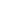 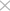 ПОЛУЧИТЕ БЕСПЛАТНЫЙ ДОСТУП К СИСТЕМЕ ГАРАНТ НА 3 ДНЯ!ПОЛУЧИТЬ ДОСТУП СЕЙЧАС Министр Е.И. Дитрих 